Auswertung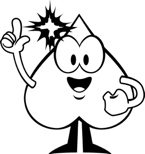 StandortbestimmungZahlen darstellen bis 20Klasse _____                                                                             			                      			   Datum______________		Name1. Mengen im Alltagsbild bestimmen 2. Mengen im Zwanzigerfeld bestimmen 3. Mengen im Zwanzigerfeld zeichnen 4. Mengen bestimmen und Zahlsymbole notieren Kommentar/Förderhinweise: